به نام ایزد  دانا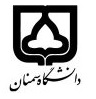 (کاربرگ طرح درس)                   تاریخ بهروز رسانی:               دانشکده     علوم انسانی                                               نیمسال دوم سال تحصیلی 98-97بودجهبندی درسمقطع: کارشناسی□  کارشناسی ارشد■  دکتری□مقطع: کارشناسی□  کارشناسی ارشد■  دکتری□مقطع: کارشناسی□  کارشناسی ارشد■  دکتری□تعداد واحد: نظری 2تعداد واحد: نظری 2فارسی: متون تفاسير ادبی  فارسی: متون تفاسير ادبی  نام درسپیشنیازها و همنیازها: نداردپیشنیازها و همنیازها: نداردپیشنیازها و همنیازها: نداردپیشنیازها و همنیازها: نداردپیشنیازها و همنیازها: نداردلاتین: لاتین: نام درسشماره تلفن اتاق:شماره تلفن اتاق:شماره تلفن اتاق:شماره تلفن اتاق:مدرس: سید رضا میراحمدیمدرس: سید رضا میراحمدیمدرس: سید رضا میراحمدیمدرس: سید رضا میراحمدیمنزلگاه اینترنتی:منزلگاه اینترنتی:منزلگاه اینترنتی:منزلگاه اینترنتی:پست الکترونیکی                                                       rmirahmadi@semnan.ac.ir  پست الکترونیکی                                                       rmirahmadi@semnan.ac.ir  پست الکترونیکی                                                       rmirahmadi@semnan.ac.ir  پست الکترونیکی                                                       rmirahmadi@semnan.ac.ir  برنامه تدریس در هفته و شماره کلاس: چهارشنبه 13.30 تا 15.30برنامه تدریس در هفته و شماره کلاس: چهارشنبه 13.30 تا 15.30برنامه تدریس در هفته و شماره کلاس: چهارشنبه 13.30 تا 15.30برنامه تدریس در هفته و شماره کلاس: چهارشنبه 13.30 تا 15.30برنامه تدریس در هفته و شماره کلاس: چهارشنبه 13.30 تا 15.30برنامه تدریس در هفته و شماره کلاس: چهارشنبه 13.30 تا 15.30برنامه تدریس در هفته و شماره کلاس: چهارشنبه 13.30 تا 15.30برنامه تدریس در هفته و شماره کلاس: چهارشنبه 13.30 تا 15.30اهداف درس: آشنایی با متون تفاسیر ادبی وشيوة رویکرد مفسران در این گونه تفسیراهداف درس: آشنایی با متون تفاسیر ادبی وشيوة رویکرد مفسران در این گونه تفسیراهداف درس: آشنایی با متون تفاسیر ادبی وشيوة رویکرد مفسران در این گونه تفسیراهداف درس: آشنایی با متون تفاسیر ادبی وشيوة رویکرد مفسران در این گونه تفسیراهداف درس: آشنایی با متون تفاسیر ادبی وشيوة رویکرد مفسران در این گونه تفسیراهداف درس: آشنایی با متون تفاسیر ادبی وشيوة رویکرد مفسران در این گونه تفسیراهداف درس: آشنایی با متون تفاسیر ادبی وشيوة رویکرد مفسران در این گونه تفسیراهداف درس: آشنایی با متون تفاسیر ادبی وشيوة رویکرد مفسران در این گونه تفسیرامکانات آموزشی مورد نیاز:امکانات آموزشی مورد نیاز:امکانات آموزشی مورد نیاز:امکانات آموزشی مورد نیاز:امکانات آموزشی مورد نیاز:امکانات آموزشی مورد نیاز:امکانات آموزشی مورد نیاز:امکانات آموزشی مورد نیاز:امتحان پایانترمامتحان میانترمارزشیابی مستمر(کوئیز)ارزشیابی مستمر(کوئیز)فعالیتهای کلاسی و آموزشیفعالیتهای کلاسی و آموزشینحوه ارزشیابینحوه ارزشیابی70 درصد20 درصد10 درصد10 درصددرصد نمرهدرصد نمرهتفاسير: الکشاف/ التبيان/ أنوار التنزيل/ التفسير البياني و....تفاسير: الکشاف/ التبيان/ أنوار التنزيل/ التفسير البياني و....تفاسير: الکشاف/ التبيان/ أنوار التنزيل/ التفسير البياني و....تفاسير: الکشاف/ التبيان/ أنوار التنزيل/ التفسير البياني و....تفاسير: الکشاف/ التبيان/ أنوار التنزيل/ التفسير البياني و....تفاسير: الکشاف/ التبيان/ أنوار التنزيل/ التفسير البياني و....منابع و مآخذ درسمنابع و مآخذ درستوضیحاتمبحثشماره هفته آموزشیقرآءت و تحليل آیاتی از تفسير التفسير البياني بنت الشاطيء1قرآءت و تحليل آیاتی از تفسير التفسير البياني بنت الشاطيء2قرآءت و تحليل آیاتی از تفسير التفسير البياني بنت الشاطيء3قرآءت و تحليل آیاتی از تفسير التفسير البياني بنت الشاطيء4قرآءت و تحليل آیاتی از تفسير التفسير البياني بنت الشاطيء5قرآءت و تحليل آیاتی از تفسير التفسير البياني بنت الشاطيء6قرآءت و تحليل آیاتی از تفسير التفسير البياني بنت الشاطيء7قرآءت و تحليل آیاتی از تفسير الکشاف8قرآءت و تحليل آیاتی از تفسير الکشاف9قرآءت و تحليل آیاتی از تفسير الکشاف10قرآءت و تحليل آیاتی از تفسير الکشاف11قرآءت و تحليل آیاتی از تفسير الکشاف12قرآءت و تحليل آیاتی از تفسير أنوار التنزيل13قرآءت و تحليل آیاتی از تفسيرأنوار التنزيل14قرآءت و تحليل آیاتی از تفسير أنوار التنزيل15جمع بندی و إشاره به مهم ترین ويژگی های این تفاسیر ونکات مهم درس16